GLENGORMLEY SCHOOL OF TRADITIONAL MUSIC SUMMER SCHEME 2022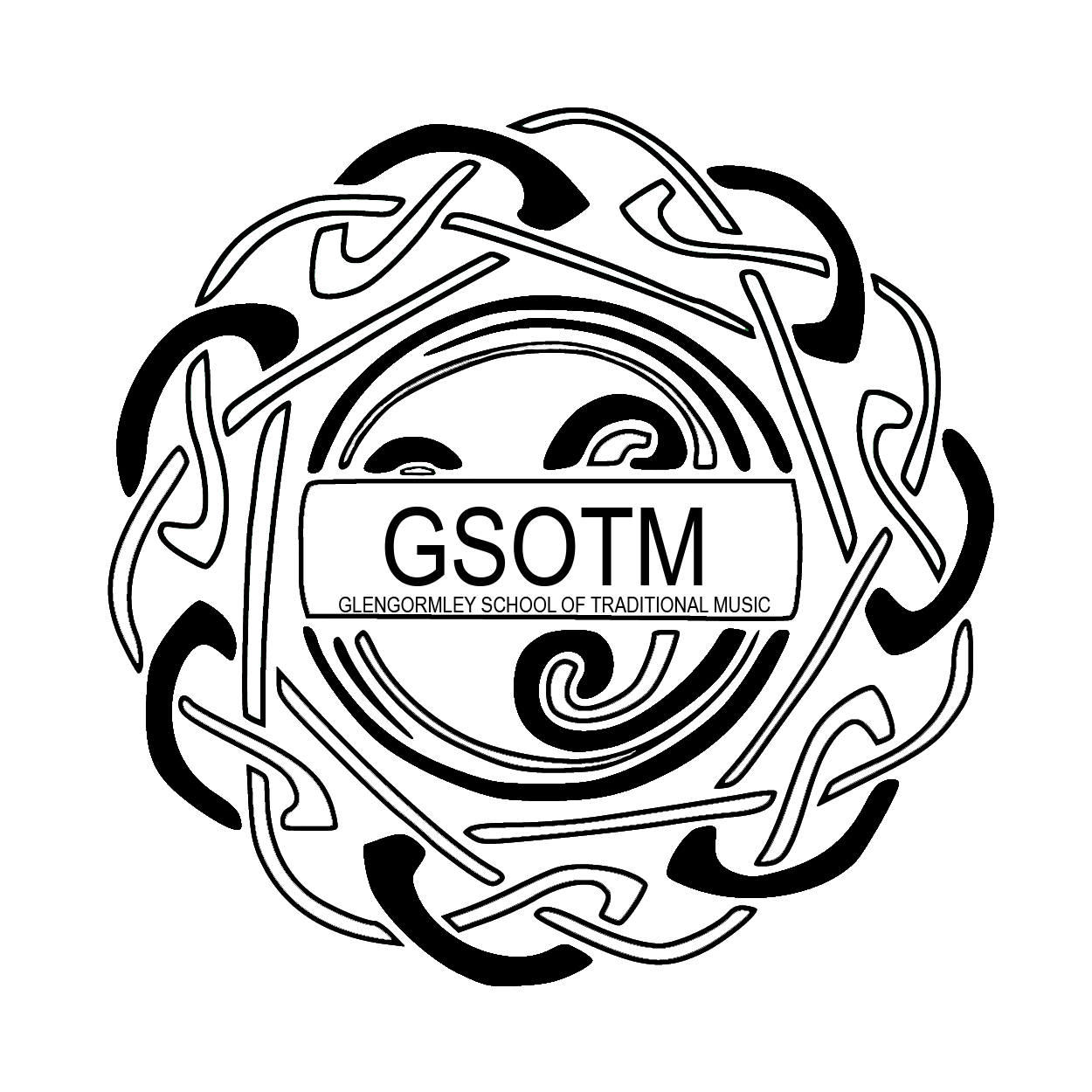 In conjunction with Edmund Rice CollegeREGISTRATION FORM FOR TRADITIONAL MUSIC SUMMER SCHEME BASED IN EDMUND RICE COLLEGEName(s) _________________________________________________________________________Address_____ ___________________________________________Postcode__________________Date of Birth  _______________________________________Home Tel: _______________________    Mobile Tel:________________________________E-mail address___________________________________________________________________Instrument(s) ____________ _______________________________________________________ Fees for Summer  Scheme 1st Child of family £40, 2nd Child £30 ,3rd Child £20 for the week ( no part payment). £10 deposit to secure place is required. Payment via Klubfunder.com General PaymentsSummer Scheme dates  Monday  8th August to Friday 12th August 2022Times 10am -2pm Please note packed lunch required every day.Please provide us with an emergency contact name and telephone number:Name _______________________________	Tel No   ________________________Relationship to Student_________________   Email address ________________________Any medical issues that we should be aware of __________________________________________________________________I hereby give/do not give permission for my image to be recorded/my child’s image to be recorded, and for that image shared online or via social media (Facebook, Instagram and Twitter).## Please note that the Summer Scheme is strictly for children/young people who already have some knowledge of and are playing a traditional music instrument. However we are going to introduce this year a limited number of absolute beginner places (5) in Tin Whistle and Fiddle on a first come first served basis. Minimum age for attending the summer school is 6 years of age.Tuition will be provided in Fiddle, Tin Whistle, Flute, Guitar, Banjo, Concertina, Button Accordion and Harp. There may also be the opportunity to play or get an introduction to other instruments as many of our teenage pupils will be helping out during the week. All attending will have the opportunity to play in a group setting.